                                                                                                                            F-PO-35-01-02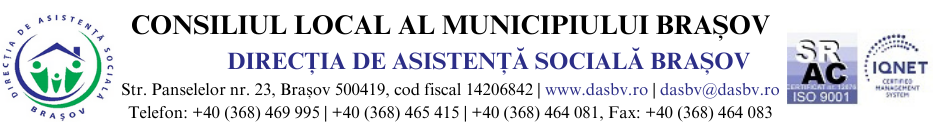 Centrul de asistență destinat agresorilor (ind. dos. III. F)CERERE DE ADMITERE	          Subsemnatul/a _______________________________, domiciliat/ă în localitatea ___________, strada______________________, nr.______, bl._______, sc.______, ap._____, tel.______________, CNP_________________, B.I/C.I seria.____ nr.________, solicit admiterea în Centrul de asistență destinat agresorilor.Anexez prezentei următoarele documente:Informarea privind prelucrarea datelor cu caracter personal;Actul de identitate (copie);Documente cu privire la nivelul de aducație, pregătire profesională, starea de sănătate fizică și psihică, după caz, existența unor antecedente penale care au legătiră cu diferite forme de violență (după caz);Alte documente justificative.Prezentul document conține 1 paginăTimp mediu de completare: 7 minuteMotivul colectării informației: Conform Ordin nr. 28/2019 privind aprobarea standardelor minime de calitate pentru acreditarea serviciilor sociale destinate prevenirii și combaterii violenței domestice - ANEXA 6.Document care conține date cu caracter personal, prelucrate conform prevederilor Regulamentului (UE) 2016/679 al Parlamentului European și al Consiliului privind protecția persoanelor fizice în ceea ce privește prelucrarea datelor cu caracter personal și privind libera circulație a acestor date și de abrogarea Directivei 95/46/CE (Regulament general privind protecția datelor). Datele pot fi folosite doar pentru scopul pentru care au fost trimise, prelucrarea într-un alt scop este interzisă.AprobatDirector General AdjunctVerificatCoordonator personal de specialitateBeneficiar(nume, prenume)